Your recent request for information is replicated below, together with our response.1. How many reports have been made to Police Scotland of sexual assaults which are alleged to have taken place at University Hospital Monklands since January 1st 2019?There have been six reports of Sexual Assaults.2. How many reports have been made to Police Scotland of rape which are alleged to have taken place at University Hospital Monklands since January 1st 2019?There have been 0 reports of rape.3. How many of the above points 1 and 2 were reported to have taken place on a hospital ward?Four of the Sexual Assaults took place on a ward.4. How many people have been charged with sexual assault/rape re. 1 and 2 above?Four people were charged with Sexual Assault. If you require any further assistance please contact us quoting the reference above.You can request a review of this response within the next 40 working days by email or by letter (Information Management - FOI, Police Scotland, Clyde Gateway, 2 French Street, Dalmarnock, G40 4EH).  Requests must include the reason for your dissatisfaction.If you remain dissatisfied following our review response, you can appeal to the Office of the Scottish Information Commissioner (OSIC) within 6 months - online, by email or by letter (OSIC, Kinburn Castle, Doubledykes Road, St Andrews, KY16 9DS).Following an OSIC appeal, you can appeal to the Court of Session on a point of law only. This response will be added to our Disclosure Log in seven days' time.Every effort has been taken to ensure our response is as accessible as possible. If you require this response to be provided in an alternative format, please let us know.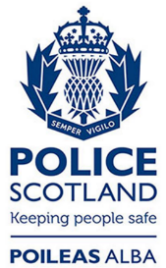 Freedom of Information ResponseOur reference:  FOI 23-3085Responded to:  20 December 2023